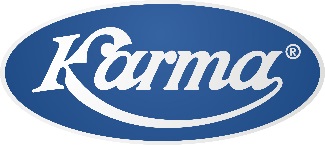 Ceník klimatizačních jednotekplatnost od 1. 8. 2021Zborovská 693282 01 Český Brod 	 tel.: + 420 321 610 511 www.karma-as.cz 	                                     e-mail: odbyt@karma-as.czInvertorové klimatizační jednotky Karma FN(**) KONEČNÁ CENA – nelze uplatnit domluvené slevyRecyklační poplatek pro FN09, FN12, FN18, FN24: 102,-Kč s DPH (vnitřní a venkovní jednotka)                                                                							        CV 06/21Výkon chlazeníVýkontopeníTřida energetické náročnosti chlazení/topeníprovedeníbez DPH(Kč)s DPH (Kč)KARMA-FN092,6 kW2,8 kWA++/A+Invertorové splitové klimatizační jednotky, chlazení / topení, auto restart, turbo, samočištění, detekce úniku chladiva, režim spánku, omyvatelné filtry, autodiagnostika, nezávislé odvlhčování, 4D výstup vzduchuvelký dosah ventilátoru – až 15m24h časovačdálkové ovládání0,5W Standbynízká hlučnost (od 22 dB)využitelnost- topení až do venkovních -15 oCmax. délka převýšení 10m (*15m)max. délka potrubí 20m (*25m)ekologické chladivo R32provozní náplň – do 5m potrubí15 50018 755KARMA-FN123,5 kW3,5 kWA++/A+Invertorové splitové klimatizační jednotky, chlazení / topení, auto restart, turbo, samočištění, detekce úniku chladiva, režim spánku, omyvatelné filtry, autodiagnostika, nezávislé odvlhčování, 4D výstup vzduchuvelký dosah ventilátoru – až 15m24h časovačdálkové ovládání0,5W Standbynízká hlučnost (od 22 dB)využitelnost- topení až do venkovních -15 oCmax. délka převýšení 10m (*15m)max. délka potrubí 20m (*25m)ekologické chladivo R32provozní náplň – do 5m potrubí18 00021 780KARMA-FN185,3 kW5,5 kWA++/A+Invertorové splitové klimatizační jednotky, chlazení / topení, auto restart, turbo, samočištění, detekce úniku chladiva, režim spánku, omyvatelné filtry, autodiagnostika, nezávislé odvlhčování, 4D výstup vzduchuvelký dosah ventilátoru – až 15m24h časovačdálkové ovládání0,5W Standbynízká hlučnost (od 22 dB)využitelnost- topení až do venkovních -15 oCmax. délka převýšení 10m (*15m)max. délka potrubí 20m (*25m)ekologické chladivo R32provozní náplň – do 5m potrubí26 50032 065KARMA-FN24 (*)7,0 kW7,0 kWA++/A+FN18 a FN24 – vysoký výkon ve své třidě 34 50041 745WiFi modulPro nástěnné jednotky Karma FN      700847Dálkové ovládáníDalší kus navíc1 0001 210Závěs klimatizace (**)Pár (2 kusy „L“)630762